******************************CỘNG HÒA XÃ HỘI CHỦ NGHĨA VIỆT NAMĐộc lập - Tự do - Hạnh phúcBIÊN BẢN CAM KẾT TIẾN ĐỘCăn cứ hợp đồng khoán nhân công ngày …... tháng …... năm 2022Căn cứ hồ sơ thiết kế kỹ thuật được duyệt.Hôm nay vào hồi …. giờ ….  ngày ….. tháng ….. năm 2022Tại địa chỉ công trình:………………………………………………….…………………………..Chúng tôi gồm:BÊN A: CÔNG TY Cổ Phần VinaduyNgười đại diện:	……………………………………………………………………………………………….Chức vụ:      		……………………………………………………………………………………………….Điện thoại: 		……………………………………………………………………………………………….BÊN B: Tổ đội thi công:Người đại diện:	……………………………………………………………………………………………….Ngày sinh:      		……………………………………………………………………………………………….Số CMND/CCCD:	………………………………. Ngày cấp …………. Nơi cấp ……………………………Điện thoại: 		……………………………………………………………………………………………….Địa chỉ:		……………………………………………………………………………………………….Chúng tôi lập biên bản cam kết với nội dung sau:Điều 1. Cam kết thời gian hoàn thành công trìnhThời gian thi công từ ngày : ……../……/ 2022Thời gian hoàn thành         : ……../……/ 2022Bên B cam kết sẽ hoàn thành toàn bộ công việc và bàn giao công trình cho bên A và bên chủ đầu tư.(Thời gian không bao gồm những ngày nghỉ do nguyên nhân khách quan dẫn đến tạm dừng công trình như: thời mưa gió, thiên tai, dịch bệnh, chủ nhà yêu cầu tạm dừng nghỉ….). Nếu trong thời gian trên bên B không hoàn thành công việc và bàn giao công trình cho bên A. Sau thời gian đã cam kết đó bên A sẽ phạt bên B 1.000.000VNĐ (một triệu đồng) trên 1 ngày chậm tiến độĐiều 2. Cam kết số lượng nhân công tối thiểuBên B cam kết số lượng nhân công tham gia thi công trực tiếp hàng ngày tại công trình tối thiểu là:……..người. Nếu trong thời gian thi công mà trong ngày không đủ số lượng công nhân như đã cam kết. Bên A sẽ phạt Bên B: 500.000 VNĐ (năm trăm nghìn) trên 1 ngày Ý kiến khác của các bên……………………………………………………………………………………………………………………………………………………………………………………………………………………………………………………………………………………………………………………………………………………………………………………………………………………………………………………………………………………………………………………………………………………………………………………………………………………………………Chúng tôi xin chịu trách nhiệm trước pháp luật với toàn bộ cam kết trên.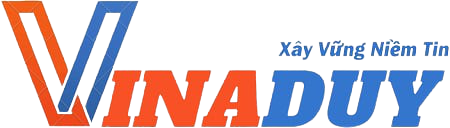 Công ty Cổ Phần VinaduyTổng đài: 1900 999946Website: XaydungVinaduy.ComVPGD: 125 Hoàng Ngân, Trung Hòa, Cầu Giấy, Hà NộiĐại diện bên B
(Ký, ghi rõ họ tên)Đại diện bên A (Ký, ghi rõ họ tên)